Муниципальное дошкольное образовательное учреждение «Ваховский детский сад «Лесная сказка»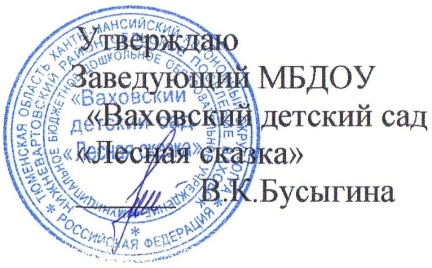 Родительское собрание  «Защищенный мир детства»2016 годРодительское собрание  «Защищенный мир детства»Цель: Профилактика жестокого обращения с детьми в семьях.Задачи: Привлечь внимание родителей к проблемам современных взаимоотношений детей и взрослых. Информировать о формах и видах домашнего насилия. Обсудить последствия жестокого обращения с детьми.Участники: воспитатели, родители, заведующая.План проведения:Вступительная часть.а) Сообщение повестки родительского собрания2. Выступление заведующего Бусыгиной В.К.3. Доклад на тему «Защищенный мир детства». - упражнение «Что такое хорошо и что такое плохо»;- рассматривание причин, форм возникновения жестокого обращения с детьми в семьях;- упражнение «Какие бывают наказания»;- рассматривание ситуаций для анализа.- Упражнение «Вопрос-ответ».Заключительная часть. - просмотр видео ролика «Жестокое обращение с детьми – порочный круг насилия.Ход собранияВступительная часть.							Сообщение повестки родительского собранияВыступление заведующего Бусыгиной В.К.	Доклад на тему «Защищенный мир детства».	Слайд №1. Воспитатель: Здравствуйте уважаемые родители! Мы рады приветствовать вас на родительском собрании. Нет никаких сомнений в том, что вы любите своих детей и желаете им добра. Но, к сожалению, мы видим и слышим, что с каждым годом все острее становится вопрос защиты детей от нарастающего насилия и жестокого обращения к ним.Слайд №2. Семья не является исключением в этом плане. Несмотря на то, что данный социальный институт призван обеспечивать безопасность детям, он ещё должен являться и необходимым фактором для нормального развития ребенка.Как показывают многочисленные исследования и опыт работы, насилие имеет практически всегда тенденцию к повторению.Для нас принципиально важной является работа не только с детьми, но с их социальным окружением. Профилактические мероприятия не имеют смысла, если они не включены в систему целостной работы.Слайд №3, 4, 5. Таким образом, в целях предупреждения ситуаций жестокого обращения взрослых над детьми мы сегодня предлагаем вам совместно пройти по виртуальным ступенькам в защищённый мир детства, где мы рассмотрим методы эффективного воспитания и развития детей, не прибегая при этом к неподходящим наказаниям и жестокому обращению.Слайд №6. Упражнение «Что такое хорошо и что такое плохо».Родителям предлагается выполнить задание: поделить лист на 2 части и написать на одной из них слова, которыми они поощряют, хвалят своих детей, а в другой – которыми ругают.Вывод: А теперь посмотрите, в какой графе слов оказалось больше, и сделайте для себя выводы.Слайд №7. Воспитатель: Давайте совместно рассмотрим причины возникновения жестокого обращения с детьми в семьях:• низкая материальная обеспеченность;• алкоголизм родителей;• слишком маленькое жилье,• озлобленность родителей или разочарованность в жизни;• физическое или психическое переутомление;• незрелость родителей, их эгоизм стремление к развлечениям;• чрезмерная требовательность;• рождение второго ребенка;• большое количество детей;• ребенок с физическими и психическими отклонениями, от которого хотят избавиться;• своеобразие поведения ребенка, вызывающее чрезмерную реакцию взрослых: своенравие, упрямство, протесты.Жестокое обращение с детьми является чрезвычайно сложной темой для обсуждения. Не имеет значения, кто мы такие, какую роль в жизни ребёнка мы играем, ведь одна мысль о том, что ребенок стал объектом жестокого обращения или сексуальных домогательств, приводит нас в негодование.Слайд №8. Существуют разные формы жестокого обращения с детьми1. Психологическое насилие. Эмоциональным (психологическим) насилием является однократное или хроническое психическое воздействие на ребенка, или его отвержение со стороны родителей и других взрослых, вследствие чего у ребенка нарушаются эмоциональное развитие, поведение и способность к социализации. "2. Сексуальное насилие или развращение есть вовлечение ребенка с его согласия или без такового в сексуальные действия со взрослыми с целью получения последними сексуального удовлетворения или выгоды. 3. Физическое насилие - это преднамеренное нанесение травм и/или повреждений ребенку, которые вызывают серьезные (требующие медицинской помощи) нарушения физического, психического здоровья, отставание в развитии. "Слайд №9. Воспитатель: Вот мы с вами попадаем на вторую ступень лестницы, которая ведёт нас в защищённый мир детства, где не существует жестокости и немотивированной агрессии, направленной против детей.Слайд №10.  Упражнение «Какие бывают наказания».Доска делится на четыре поля, каждое имеет свое название:«Физическое наказание»«Изоляция»«Наказание словом»«Лишение приятного»Вывод: совместно с родителями обсуждаются наиболее действенные варианты наказания. Выявляются преимущества и недостатки того или иного варианта.Известным фактом является то, что разные родители придерживаются разной тактики воспитания, когда их дети плохо себя ведут. Некоторые терпеливо объясняют ребенку, какого поведения они ждут от него, обучают его правильно себя вести в той или иной ситуации. Другие зачастую ругают детей за их неправильное поведение, срываются на крик, бранят их, и наказывают физически. Иногда родители уступают детям только потому, что это легче, чем вступать в спор с ними. Когда детей подвергают телесным наказаниям, бьют или дают подзатыльники — это наносит им эмоциональный и физический вред. Когда ребенка унижают, высмеивают или кричат на него — это тоже является неприемлемым, поскольку мешает правильному развитию ребенка.Сегодня мы говорим с вами о важной проблеме, с которой сталкиваются все – и взрослые, и дети, - о проблеме целесообразности применения наказаний.Отношение к наказаниям меняется на протяжении веков.Первая позиция - “за” наказания. Многие родители придерживаются такой позиции. “Нас били родители и ничего” – говорят они. Не зря наказания использовали раньше.Вторая позиция «против» наказанийЛ. Н. Толстой писал: «Наказание вредно потому, что оно озлобляет того, кого наказывают… Желание наказать есть желание мести».Недопустимы физические наказания. Прибегая к физической силе, родители лишь доказывают полную неспособность и неумение найти разумный способ воздействия на ребенка. Имелись случаи, когда последствиями физических наказаний были ослабление слуха и нервные заболевания. Но самый большой вред заключается в том, что физические наказания унижают личность ребенка, убеждают его в собственном бессилии, порождают озлобление. Ребенок теряет веру в свои силы и уважение к себе, то есть те ценные качества, которые родители должны особенно тщательно и любовно в нем воспитывать.Физические наказания учат детей неправильному, нецивилизованному способу решения проблем. Рукоприкладство родителей освобождает ребенка от чувства вины, и он считает, что волен поступать так, как ему вздумается, развивает у него упрямство. Дети с сильной нервной системой в результате физических наказаний вырастают грубыми, жестокими, лживыми, дети со слабой нервной системой – боязливыми, вялыми, нерешительными. У тех и других вследствие физических наказаний возникает отчужденность в отношениях с родителями. Дети перестают уважать старших, считаться с ними, испытывают чувство мести, страх.Наказание – сильно действующий метод воспитания, но его надо применять осторожно, с учетом многих обстоятельств: это и мотивы поступков детей, и возрастные особенности.Не спешите с выводами, не унижайте ребенка, не кричите на него, не оттачивайте на детях свое остроумие.Наказание должно быть педагогически оправданным.Физические наказания недопустимы.А теперь предлагаем вам продолжить фразу:(с комментариями психолога)1. «Наказание ребёнка взрослым происходит, потому, что. »2. «Как вы наказываете Вашего ребёнка…»3.«Кто по-вашему, более ответственен за воспитание ребёнка – родители или дошкольное образовательное учреждение? »В статье 18 (п. 1) «Закона об образовании» указано, что родители являются первыми педагогами. Которые обязаны заложить основы физического, нравственного и интеллектуального развития ребенка в раннем и дошкольном возрасте. Способы воспитания должны исключать пренебрежительное, жестокое, грубое, унижающее человеческое достоинство обращение, оскорбление или эксплуатацию.Слайд №11, 12.3 ступень разыгрывание ситуаций Ситуация для анализа (комментирует психолог)Четырехлетний Алеша баловался за столом во время обеда. Несмотря на замечания взрослых. В конце концов, он подавился и начал кашлять. Его наказали – поставили в угол. После того как мальчик «отбыл наказание», отец спросил его:- Будешь еще так делать?- Нет, - ответил малыш.- А ты понял, за что тебя наказали? – догадался спросить отец.- Да, за то, что кашлял, - ответил ребенок.Вопрос- Какими могут быть последствия взаимонепонимания?Можно предложить родителям поделиться опытом воспитания, применения эффективных, по их мнению, наказаний, имеющих педагогическую целесообразность. Например, если ребенок нагрубил, обидел старшего, то ему запрещают смотреть мультфильм.Но может возникнуть вопрос: а как же наказывать?Слайд №13. Ситуация для анализа- Папа, а меня Нина Петровна похвалила! Я запомнила стихотворение быстрее всех! Хочешь расскажу? – девочка радостно скачет, ей не терпится поделиться с отцом удачей.- Лучше расскажи мне о своем поведении, что ты натворила вчера! – строго говорит отец.Лицо девочки меркнет. Напрасно весь день вынашивала она в себе заряд радости… Дома девочка делает еще один заход:- Мама, хочешь расскажу стихотворение про елочку?- Мне не до елочки сейчас. В следующий раз расскажешь.Вопросы- Что ребенок испытывает в подобном случае, когда родители не стремятся его понять, разделить его радость?- Чем в дальнейшем чревато невнимание родителей к проблемам дочки?- Стараетесь ли вы поддержать стремление ребенка поделиться с вами своими радостями и огорчениями?Комментарии психологаУ ребенка имеется потребность в общении с близкими людьми. Если родители не реализуют ее, то ребенок найдет другого человека, с которым будет общаться, делиться своими проблемами. Так, иногда дети попадают в сомнительные компании. Иногда родители удивляются, почему последними узнают о событиях в жизни их ребенка.К педагогически оправданным наказаниям относятся:- замечание, но сделанное так, чтобы оно дошло до сознания ребенка,- выговор – серьезно и строго поговорить о недопустимости недостойного поведения- лишение ребенка чего-то приятного, без чего можно обойтись: просмотр телепередач, лакомств и др., но важно, чтобы он знал, за что наказан.- Недопустимо наказание ребенка трудом, поскольку труд должен быть радостью- Иногда можно использовать наказание как метод «естественных последствий»: насорил – убери за собой. Кроме того, очень полезно дать понять ребенку, что он сам страдает из-за своего непослушания. Например, опоздали на автобус, и теперь его придется долго ждать или идти пешком, или же вовремя не захотел убрать игрушки – меньше времени осталось на занятие любимым делом.- Осторожно используйте насмешки, поскольку они могут вызвать потерю родительского доверия.- Недопустимо злоупотреблять запретами, так как бесконечные запрещения вызывают у ребенка стремление противодействовать им. Взрослые должны четко определить, что ребенку можно, а что нельзя, мотивировать это.Слайд 14.Следующая ступень в защищенный мир детства.Слайд 15.  Упражнение «Вопрос-ответ»Как называется основной документ по правам ребенка? (конвенция о правах ребенка)В каком возрасте человек считается ребенком, по мнению ООН? (от 0 -18). На кого конвенция возлагает основную ответственность за воспитание ребенка? (на родителей).С какого возраста ребенок способен принимать самостоятельно решения? (с 3 лет).Какой стиль воспитания не совместим с правами ребенка? (авторитарный).Воспитание ребенка является правом или обязанностью родителей? (и правом и обязанностью).  «Берегите своих детей»Берегите своих детей,Их за шалости не ругайте.Зло своих неудачных днейНикогда на них не срывайте.Не сердитесь на них всерьезДаже если он провинились,Ничего нет дороже слез,Что с ресничек родных скатились.Если валит усталость с ног.Совладать с нею нету мочи,Ну а к вам подойдет сынокИли руки протянет дочка,Обнимите покрепче их,Детской ласкою дорожите.Это счастья короткий миг,Быть счастливыми поспешите!Ведь растают, как снег веснойПромелькнут дни златые этиИ покинут очаг роднойПовзрослевшие ваши дети.Перелистывая альбомС фотографиями детства,С грустью вспомните о быломО тех днях, когда были вместеКак же будете вы хотетьВ это время опять вернуться,Чтоб им маленьким песню спеть.Щечки нежной губами коснуться…И пока в доме детский смех,От игрушек некуда детьсяВы на свете счастливей всех!Берегите, пожалуйста, детство!